Экскурсионный тур 12 дней / без  ночных  переездов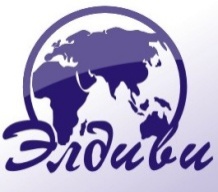 Продолжительность: 12 дней / без ночных переездовДаты тура: 27.12.2018, 03.01.2019, 31.01.2019Транспорт: комфортабельный автобус Проживание: отель 2*-3*, 2-3-местные уютные номера с удобствами (душ, WC), телевизор, телефонПитание: завтраки в отелеПРОГРАММА ТУРА:В стоимость тура входит: проезд по маршруту на комфортабельном автобусе; проживание в 2-3-х местных номерах со всеми удобствами в транзитных отелях 2-3*, проживание в апартаментах на горнолыжном курорте (2-3-4х местное размещение); завтраки в транзитных отелях; экскурсии согласно программе.В стоимость тура не входит: виза, медицинская страховка, налоги на проживание в некоторых городах city tax (обязательная оплата); билеты на городской и пригородный транспорт; наушники для проведения экскурсий, входные билеты и гиды в музеях; другие виды размещения или питания; посещение объектов, не входящих в стоимость программы тура и др. доплатыИнформация по доплатам: city tax 0,8 –  2 € на человека в сутки (в некоторых городах), входные билеты в аквапарк – 10-15 €, входные билеты в комплекс бань – 20-25 €, СКИ-ПАСС – 17 €/день (одна долина), 20 €/день (две долины), аренда горнолыжного оборудования – 10-15 €/сутки, экскурсия в Анси – 10 €.АПАРТАМЕНТЫ (2-4 местные) находятся в местечке “Col de Merdassier”, долина “MANIGOD”.  Высота 1500 м.  Высота склонов до 1700 м. В “Col de Merdassier” 19 спусков: 1 черный, 8 красных, 6 синих, 4 зеленых. 10 подъемников (все в шаговой доступности от апартаментов).Соседний курорт “Col de la Croix Fry” 14 спусков: 5 красных, 6 синих, 3 зеленых. 7 подъемников.Внимание! Оплата обязательного туристического сбора (city tax) производится туристами самостоятельно на рецепции отеля, сопровождающий группы оповестит Вас о необходимости оплаты. Факультативные экскурсии организуются при минимальном количестве 25 человек, кроме объектов, обозначенных как «посещения при полной группе».*дополнительные оплаты, ** уточняется дополнительно1 деньОтправление из Минска (Бреста) утром**. Прохождение границы. Проезд по территории Польши. Ночлег  в отеле на территории РП.2 деньПереезд в Дрезден. Обзорная экскурсия: Театральная площадь, Брюльская терраса, академия искусств, церковь Фрауенкирхе, дворец Резиденция, комплекс Цвингер. Свободное время. Переезд на ночлег в отеле на территории Германии.3 деньПереезд в Страсбург. Обзорная экскурсия по столице Эльзаса: пл. Звезды, пл. Гуттенберга, квартал «маленькая Франция», средневековый собор, квартал «Евросоюза» и т.д.  Свободное время. Посещение торгового центра. Переезд и заселение в апартаменты в Маниго.4-9 дниПереезд в Страсбург. Обзорная экскурсия по столице Эльзаса: пл. Звезды, пл. Гуттенберга, квартал «маленькая Франция», средневековый собор, квартал «Евросоюза» и т.д.  Свободное время. Посещение торгового центра. Переезд и заселение в апартаменты в Маниго.10 деньВыселение из апартаментов до 10.00. Переезд в Баден-Баден. Для желающих на выбор: посещение торгового центра либо посещение аквапарка/комплекса римско-ирландских бань* либо пешеходная экскурсия по городу*. Ночлег в отеле на территории Германии.11 деньПереезд в Нюрнберг – второй по величине город Баварии с почти 1000-летней историей и уникальной архитектурой в стиле фахверк. Обзорная экскурсия по городу: рыночная площадь Хаупмаркт, ратуша, церковь Фрауенкирхе, Cв.Себальда и Cв.Лаврентия, дом-музей Альбрехта Дюрера (внешний осмотр), величественный замок Кайзербург и др. Транзит по территории Германии. Ночлег в отеле на территории Польши.12 деньТранзит по территории РП. Прибытие в Брест вечером, Минск ночью.Стоимость тура и даты заезда:2-местное размещение3-местное размещение4-местное размещение27.12.2018520€ + 90 BYN470€ + 90 BYN420€ + 90 BYN03.01.2019480€ + 90 BYN430€ + 90 BYN380€ + 90 BYN31.01.2018560€ + 90 BYN510€ + 90 BYN460€ + 90 BYN